Publicado en Andújar, Jaén el 13/10/2017 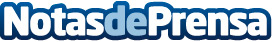 Yolanda Gaviño representará Carmen el 20 de Octubre en el Teatro Principal de AndújarUna única representación el próximo viernes 20 de Octubre en Andújar (Jaén) de la ópera prima de Yolanda Gaviño, figura internacional del baile, acompañada de sus bailarines formados en el Ballet Nacional de España. Tendrá lugar en el Teatro Principal de Andujar

Datos de contacto:OPEN digital y OPEN reparto de publicidadwww.open-buzoneo.com645768490Nota de prensa publicada en: https://www.notasdeprensa.es/yolanda-gavino-representara-carmen-el-20-de Categorias: Artes Escénicas Música Andalucia Entretenimiento http://www.notasdeprensa.es